Fontenay Luçon Rugby Sud Vendée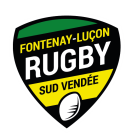 FICHE DE RENSEIGNEMENTS DU JOUEUR(SE), DIRIGEANT, EDUCATEUR OU ENTRAINEUR Nom : …………………………………………………… Prénom : ……………………………………     Sexe :   M   FDate de Naissance : …………………………………… Lieu et code postal de naissance : ……………………………….......                                  N° Sécurité Sociale : ……………………………………………………	           Nationalité : ………………………………………………….Adresse :…………………………………………………………………………………………………………………………………………………………….Code Postal : …………………… Ville : ………………………………………………………….		Téléphone Domicile : ………………………………………...........	Téléphone Portable : ………………………………………………Email (en majuscule) : ……………………………………………………………………………………………………………………………………   Taille :                  Poids :                  Pointure :                       Taille short :                     Taille tee shirt/polo :POUR LES MINEURS FICHE DE RENSEIGNEMENTS FAMILIAUX Nom-Prénom du père : ……………………………………………………………………………………………………………………….Adresse :…………………………………………………………………………………………………………………………………………………………….Code Postal : …………………… Ville : ………………………………………………………….		N° Sécurité Sociale : ……………………………………………………Téléphone Domicile : ……………………………………….......... Téléphone Portable : …………………………………………………….Email : ………………………………………………………………………………………………………………………………………………………………..Profession : ………………………………………………………………………………………………………………………………………Nom-Prénom de la mère : ………………………………………………………………………………………………………………………Adresse :…………………………………………………………………………………………………………………………………………………………..Code Postal : …………………… Ville : ………………………………………………………….		N° Sécurité Sociale : ……………………………………………………Téléphone Domicile : ……………………………………….......... Téléphone Portable : …………………………………………………….Email : ………………………………………………………………………………………………………………………………………………………………..Profession : ………………………………………………………………………………………………………………………………………Nom-Prénom de la personne désignée par les parents à repartir avec l’enfant si besoin (2 max.)Nom :                                                        Prénom :                                           lien avec l’enfant :Nom :                                                        Prénom :                                           lien avec l’enfant :Droit à l’image Je soussigné, Mme – Mr. ----------------------------------------------------- autorise le club à utiliser et publier l’image de mon enfant dans le cadre de ses activités, sur tout support. Autorisation de transport Je soussigné, Mme – Mr. --------------------------------autorise mon enfant à être transporté lors des déplacements dans le minibus du club ou dans le véhicule personnel d'un des parents désignés par l’éducateur.          Autorisations CNIL : OUI    NONLes informations recueillies feront l'objet d'un traitement informatique destiné au suivi des membres affiliés à la Fédération et à la gestion des licences. A ce titre, le site a fait l'objet d'une déclaration réglementaire à la Commission Nationale Informatique et Libertés (CNIL). Si vous choisissez NON, les informations ne pourront pas être utilisées à des fins commerciales, associatives ou humanitairesEn cas de séparation l’autorisation des 2 parents est nécessaire.Fait à : …………………………………. Le : ……………………………	Signatures :PERSONNE MAJEUREDroit à l’image Je soussigné, Mme – Mr. ----------------------------------------------------- autorise le club à utiliser et publier mon image dans le cadre de ses activités au sein du Fontenay Luçon Rugby Sud Vendée, sur tout support. Autorisations CNIL : OUI    NONLes informations recueillies feront l'objet d'un traitement informatique destiné au suivi des membres affiliés à la Fédération et à la gestion des licences. A ce titre, le site a fait l'objet d'une déclaration réglementaire à la Commission Nationale Informatique et Libertés (CNIL). Si vous choisissez NON, les informations ne pourront pas être utilisées à des fins commerciales, associatives ou humanitairesFait à : …………………………………. Le : ……………………………	Signatures :